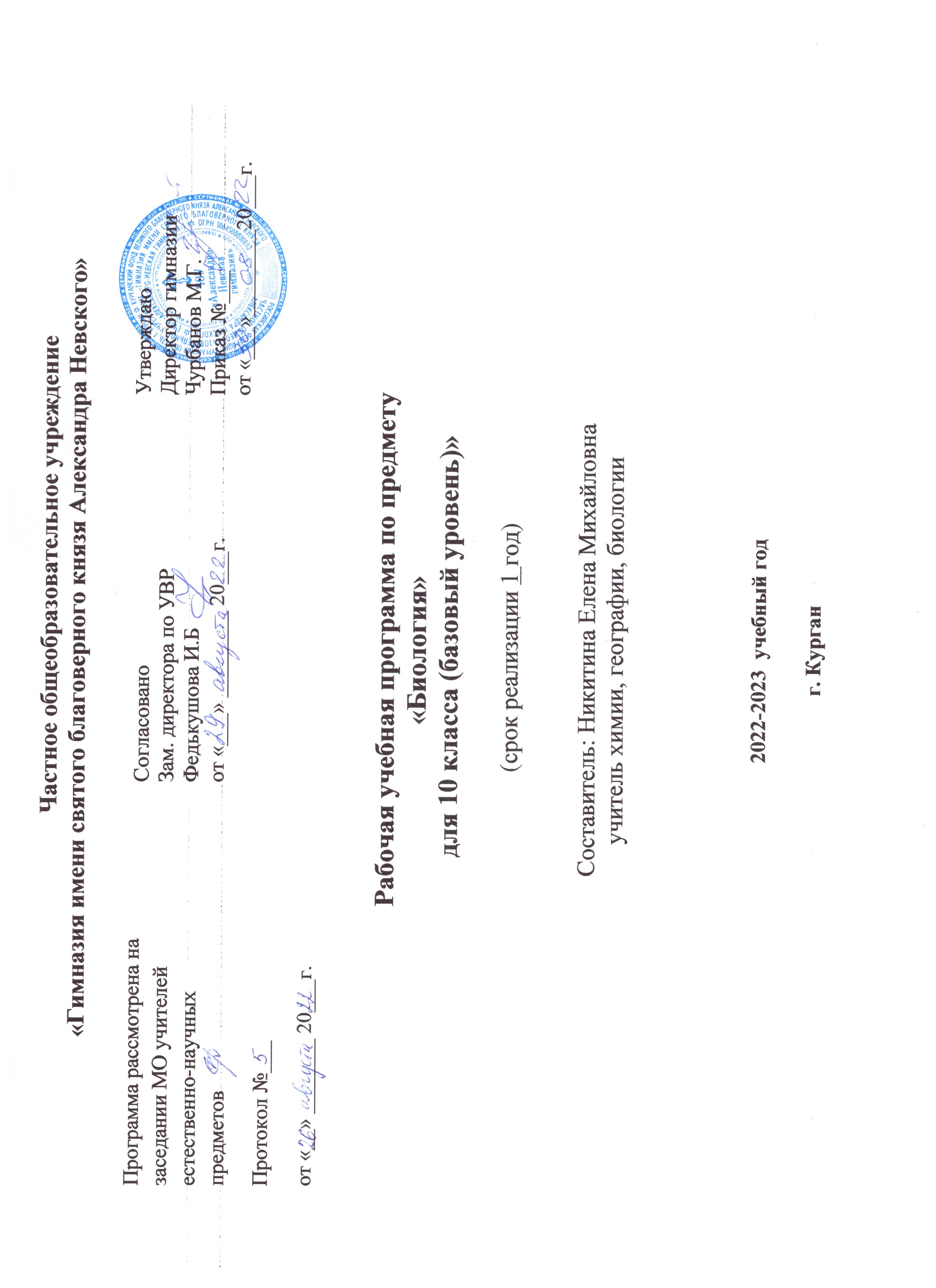 ПОЯСНИТЕЛЬНАЯ   ЗАПИСКА	10 класс             Программа составлена с учетом актуальных задач обучения, воспитания и развития учащихся. Она учитывает условия, необходимые для развития личностных и познавательных качеств обучающихся.             Программа включает обязательную часть учебного курса, изложенную в «Примерной основной образовательной программе по биологии на уровне среднего общего образования» и рассчитана на 68 часов. В ней содержится примерный перечень лабораторных и практических работ, не все из которых обязательны к выполнению, выбор за учителем.               Освоение программы по биологии обеспечивает овладение основами  учебно – исследовательской деятельности, научными методами решения различных теоретических и практических задач.                                                         ОБЩАЯ  ХАРАКТЕРИСТИКА  УЧЕБНОГО  ПРЕДМЕТАВ системе естественно – научного образования  биология как учебный предмет занимает важное место  в формировании: научной картины мира, функциональной грамотности, необходимой для повседневной жизни; навыков здорового и безопасного для человека и окружающей среды образования; собственной позиции по отношению к биологической информации, получаемой из разных источников. Иучение биологии создает условия для формирования у обучающихся  интеллектуальных, гражданских, коммуникационных и информационных компетенций.Изучение курса «Биология» в старшей школе направлено на решение и выработку понимания общественной потребности в развитии биологии, а также формирования отношения к биологии как возможной области будущей практической деятельности.Помимо этого , биологическое образование на старшей ступени признано обеспечить: *ориентацию в системе этнических норм, ценностей относительно методов  и достижений современной биологической науки;* развитие познавательных качеств личности к изучению общих биологических закономерностей;* овладение учебно-познавательными компетентностями  для формирования  нравственной культурой , а также методологией биологических экспериментов, биологических, исследований;*формирование экологического сознания, ценностного отношения  к  окружающему миру.Содержание курса в старшей школе  более полно раскрывает общие биологические закономерности, проявляющиеся на разных уровнях  развития живой природы.                                     			   РЕЗУЛЬТАТЫ ОСВОЕНИЯ КУРСА БИОЛОГИИДеятельность образовательного учреждения общего образования должна быть направлена  на достижения личностных результатов:1) реализации этических установок по отношению к биологическим открытиям, исследованиям и их результатам;2) признания высокой ценности жизни во всех ее проявлениях, здоровья своего и других людей, реализации установок здорового образа жизни;3) сформированности познавательных мотивов , направленных на получение нового знания в области биологии в связи с будущей профессиональной деятельности или бытовыми проблемами, связанными с сохранением собственного здоровья и экологической безопасностью.Метапредметными результатами освоения  выпускниками  старшей школы базового курса биологии являются:1) овладение составляющими исследовательской и проектной деятельности, включая умение видеть проблему, ставить вопросы, выдвигать гипотезы, классифицировать, наблюдать, давать определение понятиям, классифицировать, делать выводы и заключения, объяснять, доказывать, защищать свои идеи;2) умение работать с разными источниками информации, находить биологическую информацию, преобразовывать информацию из одной формы в другую;3) способность выбирать целевые и смысловые установки в своих высказываниях;4) объяснять роль биологии в формировании научного мировоззрения; вклада биологических теорий в формировании современной естественно-научной картины мира;5) умение пользоваться биологической терминологией и символикой;6) решение элементарных задач, составление элементарных схем скрещивания и схем переноса энергии47) описание особей вида по морфологическим  критериям;8) сравнивание биологических объектов и формирование выводов на основе сравненияВ ценностно – ориентационной сфере:1) анализ и оценки различных гипотез сущности жизни, происхождения человека и возникновении жизни, глобальных экологических проблем и путей их решения, последствий собственной деятельности в окружающей среде; биологической информации, получаемой из разных источников;2) оценка этических аспектов некоторых исследований в области биотехнологии;                                                                  СОДЕРЖАНИЕ КУРСА «Биология»Биология 10, серия « Линия жизни, основан в 2005 году: учеб. Для общеобразовательных организаций: базовый уровень/ ( В.В. Пасечник и др.) под редакцией В.В. Пасечника- М.; Просвещение, 2020.                              Биология   как   комплекс   наук   о  живой  природеБиология как комплексная наука, методы научного познания, используемые в биологии. Современные направления в биологии. Роль биологии в современной научной картины мира, практическое значение в изучении науки.Биологические системы как предмет изучения биологии.                            Структурные и функциональные основы жизниМолекулярные основы жизни. Неорганические вещества, их значение. Органические вещества ( углеводы, белки, нуклеиновые кислоты ) и их значение. Биополимеры. Другие органические вещества клетки. Нанотехнологии в биологии.Цитология. Методы цитологии. Роль клеточной теории в становлении  естественно – научной картины мира. Клетки прокариолт и эукариот. Основные части и органоиды клетки, их функции.Вирусы – неклеточная форма жизни, меры профилактики вирусных заболеваний.Жизнедеятельность клетки. Пластический обмен. Фотосинтез, хемосинтез. Биосинтез белка. Энергетический обмен. Хранение, передача и реализация наследственной информации в клетке. Генетический код. Ген , генотип. Геномика. Влияние наркогенных веществ на процессы в клетке.Клеточный цикл: интерфаза и деление. Митоз и мейоз, их значение. Соматические и половые клетки.                                                                                   ОрганизмОрганизм – единое целое. Жизнедеятельность организма. Регуляция функций организма, гомеостаз. Размножение организмов ( бесполое и половое) Способы размножения у растений и животных. Индивидуальное развитие организмов ( онтогенез). Причины нарушения развития. Репродуктивное здоровье человека; последствия влияния алкоголя, никотина, наркологических веществ на эмбриональное развитие человека. Жизненные циклы разных групп организмов.Генетика. Методы генетики. Генетическая терминология и символика. Хромосомная теория наследственности. Определение пола. Сцепленное с полом наследование.Генетика человека. Наследственные заболевания и их предупреждение. Этические аспекты в области медицинской генетики.Генотип и среда. Ненаследственная изменчивость. Мутации. Мутагены и их влияние на здоровье человека.                                                                      Развитие  жизни  на  ЗемлеГипотезы происхождения жизни на земле. Основные этапы эволюции органического мира на земле. Представления о происхождении человека. Движущие силы антропогенеза. Расы человека, их происхождение и единство.                                                                Организмы и  окружающая среда Приспособленность организмов к действию экологических факторов. Биогеоценоз. Экосистемы. Разнообразие экосистем. Взаимоотношения организмов разных видов в экосистемах. Устойчивость и динамика экосистем. Последствия влияния деятельности человека на экосистемы.Структура биосферы. Закономерности существования биосферы. Круговорот веществ в биосфере.Глобальные антропогенные изменения в биосфере. Проблемы устойчивости развития.Перспективы развития биологических наук.Примерный  перечень лабораторных и практических работ  ( по выбору учителя)1. использование различных методов при изучении биологических объектов.2. Техника микроскопирования.3. Изучение клеток растений  и  животных под микроскопом на готовых микропрепаратах и их описание.4. Приготовление рассматривание  и описание клеток растений.5. Сравнение строения клеток растений, животных, грибов и  бактерии.6. Изучение движения цитоплазмы.7. Изучение плазмолиза и деплазмолиза в клетках кожицы лука.                                 ПЛАНИРУЕМЫЕ  РЕЗУЛЬТАТЫ  ИЗУЧЕНИЯ  КУРСА БИОЛОГИИВ  результате изучения учебного  курса «Биология» на уровне среднего общего образования на базовом уровне выпускник научится:раскрывать на примере роль биологии в формировании современной научной картины мира и практической деятельности людей;понимать и описывать взаимосвязь между естественными науками: биологией, химией, физикой. Устанавливать взаимосвязь природных явлений;понимать смысл, различать и описывать системную связь между основополагающими биологическими понятиями: клетка, организм, вид. Экосистема, биосфера;использовать основные методы научного познания в учебных биологических исследованиях, проводить эксперименты по изучению биологических объектов и явлений, проводить эксперименты, анализировать их, формулировать выводы;*формулировать гипотезы на основании предложенной биологической информации и предлагать варианты проверки гипотез;* сравнивать биологические объекты между собой, делать выводы и умозаключения на основе сравнения;* обосновывать единство живой и неживой природы, взаимосвязи организмов и окружающей среды на основе биологических теорий;* * выявлять морфологические. Физиологические, поведенческие адаптации организмов к среде обитания и действия экологических факторов;* составлять схемы переноса веществ и энергии в экосистеме 9 цепь питания);*оценивать достоверность биологической информации, полученную из разных источников;* объяснять негативное влияние веществ ( алкоголя, никотина, наркотических веществ) на зародышевое развитие человека;* сравнивать способы деления клетки: митоз и мейоз;* решать генетические задачи на моногибридное скрещивание, составлять схему решения задачи, применять  биологическую терминологии и символику;* оценивать результаты взаимодействия человека и окружающей среды, прогнозировать возможные последствия деятельности человека для существования отдельных биологических объектов и целых природных сообществВся эта учебная деятельность учащихся входит в  группу регулятивных УУД.Личностные УУД:воспитывать чувство гордости за российскую науку, оценивать роль достижений генетики, селекции, биотехнологии;оценивать результаты взаимодействия человека и окружающей среды, прогнозировать возможные последствия;уметь реализовывать теоретические познания в повседневной жизни4понимать значение обучения для повседневной жизни и осознанного выбора профессии;признание права каждого на собственное мнение;умение отстаивать свою точку зрения.Познавательные УУД:*использовать методы биологической и проводить несложные биологические эксперименты для изучения живых организмов;*описывать уровни организации живых организмов;* выстраивать цепи питания для разных типов экосистем;* анализировать взаимосвязь живого и неживого в биосфере.Планируемые результаты изучения курса биологии     Выпускник научится:выделять и объяснять основные свойства живого;характеризовать многообразие структурных уровней организации жизни;рассматривать и объяснять общие признаки биосистемы;анализировать и оценивать практическое значение биосистемы;анализировать и оценивать практическое значение биологии;называть и объяснять роль методов исследования в биологии. Выпускник получит возможность научиться:аргументировать свою точку зрения в ходе дискуссии по обсуждению особенностей структурных уровней организации жизни;развивать представление о современной естественно-научной  картине мира;применять коммуникативные компетентности при работе в паре или группе при обсуждении проблемных вопросов курса                          		   ТЕМАТИЧЕСКОЕ  ПЛАНИРОВАНИЕ                                         КАЛЕНДАРНО  -  ТЕМАТИЧЕСКОЕ  ПЛАНИРОВАНИЕ№ п/пТема разделовКоличество часовУроки с использование ЭСО, практические работы1Введение5+Практическая работа №1 Использование различных методов при изучении биологических объектов.2Молекулярный уровень123Клеточный уровень16Лабораторная работа №1 Изучение клеток растений и животных под микроскопом на готовых микропрепаратахЛабораторная работа №2 Приготовление, рассматривание и описание микропрепаратов клеток растений.Лабораторная работа №3 Изучение плазмолиза и деплазмолиза в клетках кожицы лука.4Обобщающий урок- конференция ( контрольная итоговая работа)1                                                        Итого:34Пр.р.-1;  л/р -2; к/р -1№ п/пТема раздела. Тема уроков.Количество часов                    Дата                    ДатаПрактические и лабораторные работы. Количество уроков с ЭСО№ п/пТема раздела. Тема уроков.Количество часовпо плануфактическаяПрактические и лабораторные работы. Количество уроков с ЭСОВведение51.Биология в системе наук.12.Объекты изучения биологии.1видеофильм3.Методы научного познания.1Практическая работа №1 «Использование различных методов при изучении биологических объектов».4.Биологические системы и их свойства.15.Обобщающий урок «Введение»Контрольный тестМолекулярный уровень126.Молекулярный уровень: общая характеристика.17.Неорганические вещества.18.Липиды, их строение и функции.19.Углеводы, их строение и функции.110.Белки. Состав и строение белков.111.Белки. Функции белков.112.Ферменты – биологические катализаторы.113.Обобщающий урок1Тест14.Нуклеиновые кислоты: ДНК и РНК.115.АТФ и другие нуклеотиды. Витамины.1видеофильм16.Вирусы – неклеточная форма жизни.1видеофильм17.Обобщающий урок .1ТестКлеточный уровень1818.Клеточный уровень: общая характеристика. Клеточная теория.119.Строение клетки. Клеточная мембрана. Цитоплазма. Клеточный центр. Цитоскелет.1Лабораторная работа №1 «Изучение клеток растений и животных под микроскопом на готовых микропрепаратах»20.Рибосомы. Ядро. Эндоплазматическая сеть.121.Вакуоли. Комплекс Гольджи. Лизосомы.122.Митохондрии. Пластиды. Органоиды движения.1видеофильм23.Особенности строения клеток эукариот и прокариот.1Лабораторная работа №2 «Сравнение клеток растений, животных, грибов и бактерий»24.Обобщающий урок.1Тест25.Обмен веществ и превращение энергии в клетке.126.Энергетический обмен в клетке.127.Типы клеточного питания.1Лабораторная работа №3 «Изучение плазмолиза и деплазмолиза в клетках кожицы лука».28.Пластический обмен: биосинтез белков.129.Регуляция транскрипции и трансляции в клетке и организмах.130.Деление клетки. Митоз.1.31.Деление клетки. Мейоз.132.Обобщающий урок .1Самостоятельный контроль и коррекция учебной деятельности для достижения цели33.Обобщающий урок – конференция ( по итогам учебно –исследовательской деятельности)134.Годовая контрольная работа.1Контрольный тест